Cathy Prather Russell, CEO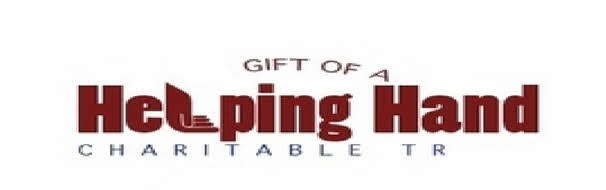 18640 Mack Avenue, Unit 36686, Grosse Pointe Farms Michigan 48236Website: https://www.goahhctr.orgE-mail: tgoahhct@hotmail.com or foracausedonations@gmail.comFollow us at https://www.reddit.com/GOAHHCTRFollow us on Instagram at https://www.Instagram.com/tgoahhct1milliondollarsraisedJoin us on Facebook: www.facebook.com/tgoahhct2002Follow us on Twitter: www.twitter.com/tgoahhct Gift Of A Helping Hand Charitable TR Boat Donation Tax ReceiptGift Of A Helping Hand Charitable TR  Boat Donation Tax Receipt:  __________________________________ has made In-kind donation (Total Sum of) $_____________ to support Gift Of A Helping Hand Charitable TR in its programs, services and activities. Tax I.D. #38-3640111.  Gift Of A Helping Hand Charitable TR did not give commodities or services in consideration for your donationGift Of A Helping Hand Charitable TR is dedicated to lifting our voices against illiteracy, and putting an end to poverty, domestic violence, hunger, child abuse, racism and homelessness in Michigan and America.To be a Voice all around the world to help stop Gift Of A Helping Hand Charitable TR is a voice for victims of Virtual R.A.P.E, Digital R.A.P.E., human hunting, human trafficking, forced-marriage abuse,  Slave Houses of prostitute rings, molestation of children, women and young women are being raped and beaten   Then sold off to their next predator, drug dealing, gang intimidation and violence and Human trafficking of all sorts, gang stalking, domestic violence, sexual harassment, sexual abuse, rape, cyber bullying, verbal abuse, verbal assault, DEW attacks, targeted individuals (whether it is in cyberspace, virtual person to person harassment, workplace harassment, or a person following or threatening you), identity theft, hacking, theft of personal or business bank accounts, and V2K assault. Human hunting refers to humans being hunted and killed for another person’s revenge, pleasure, entertainment, sport, or sustenance. These individuals mimic people’s lives and steal and/or take over their identities. These cults practice voodoo and satanic worship. These practices can be found in the workplace, homeless shelters, community and social gathering spaces, and other places around the world that are unaware that such cults exist. Gift Of A Helping Hand Charitable TR main priority is to provide basic human needs and be an advocate and a Voice against Humantrafficking, Cyberstalking, Child Exploitation, Slave Houses and Sex Trafficking affecting thousand’s of families and individuals across the world during these challenging times. . In addition, we provide emergency shelter to domestic violence survivors and their children. Keep this document as an acknowledgement of your donation.   Complete the section below and save for your tax records.Company Name:  ___________________________________________________________________________Donor Name:  ______________________________________________________________________________Address:  _________________________________________________________________________________City:  ________________________	State:  ________________ 	Zip Code:  ______________ \______________________________________________________	 _____/_____/_____Donor Signature          									Date 